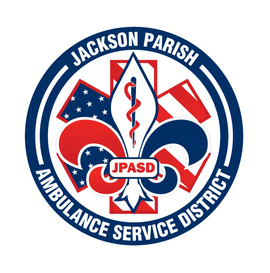 JACKSON PARISH AMBULANCE SERVICE DISTRICT115 Watts StreetJonesboro, LA  71251Office:  (318)-259-2877   Fax:  (318)-259-2099jacksonparishambulance@jpasd.comAaron Johnson 								BOARD MEMBERSEMS Director								Joe Vail, ChairmanPaula Parkerson	, MD							Allen Lindsay, Vice-ChairmanMedical Director								Conchita Doyle								              Alma Williams									              Tim WyattNotice Posted:  Tuesday May 19, 2020 @ 11:30 AM                                 NOTICE OF PUBLIC MEETINGA public meeting will be held as follows:DATE: 			May 21, 2020TIME:			12:00 PM  PLACE OF MEETING:	Jackson Parish Ambulance Service District115 Watts Street, Jonesboro, LA  71251Public Meeting AGENDA        1.  Call to Order      2.  Roll Call      3.  Invocation      4.  Pledge of Allegiance      5.  Recognition of Guests/Public Comments        6.  Approval of Minutes from March 12, 2020, (April 9, 2020, May 14, 2020 cancelled)7.  Approval of Financials and payment of bills for months March, April 2020      8.  EMS Director’s Report       9.  Old Business	A) Bid for UTV Off-road Ambulance conversion (2nd Request for Bids)     10. New Business	A) Accept Piggyback of Remount Bid on November 14, 2019 (CBA LLC. $108,381.51)	B) Bank signature authority Add: George Tim Wyatt, Remove: Bill Strawbridge	C) Accept 2020 Financial and AUP’s Audit findings (No audit findings, No exceptions)	D) Training Center Bid 	E) Covid-19 Return to Work/ Sick Policy	F) Engage ITG Strategies Consultant Contract     11. Adjournment	Reminder: Next Meeting: June 11, 2020 @ 12 NoonIn accordance with the Americans with Disabilities Act, if you need special assistance, please contact Aaron Johnson, EMS Director at 318-259-2891 describing the assistance that is necessary. Due to the Covid-19 virus visitors are asked to not present to the meeting with fever, cough, diarrhea, or general weakness. Masks will be provided for visitors. May 21, 2020 Ambulance District MeetingThu, May 21, 2020 12:00 PM - 1:00 PM (CDT)Please join my meeting from your computer, tablet or smartphone.https://global.gotomeeting.com/join/629057541You can also dial in using your phone.(For supported devices, tap a one-touch number below to join instantly.)United States: +1 (786) 535-3211- One-touch: tel:+17865353211,,629057541#Access Code: 629-057-541New to GoToMeeting? Get the app now and be ready when your first meeting starts: https://global.gotomeeting.com/install/629057541